St. Luke’s Gondola Point 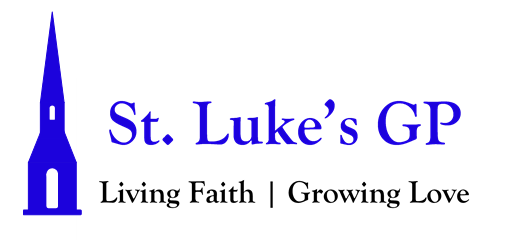 Morning Prayer - March 22, 2020Hymn: O For A Thousand Tongues To SingPENITENTIAL RITE The sacrifice of God is a broken spirit: a broken and contrite heart, O God, you will not despise. Psalm 51.18Dear friends in Christ, as we prepare to worship almighty God, let us with penitent and obedient hearts confess our sins, that we may obtain forgiveness by his infinite goodness and mercy.Silence is kept. Most merciful God, we confess that we have sinned against you in thought, word, and deed, by what we have done and by what we have left undone. We have not loved you with our whole heart; we have not loved our neighbours as ourselves. We are truly sorry and we humbly repent. For the sake of your Son Jesus Christ, have mercy on us and forgive us, that we may delight in your will, and walk in your ways, to the glory of your name. Amen. Almighty God have mercy upon us, pardon and deliver us from all our sins, confirm and strengthen us in all goodness, and keep us in eternal life; through Jesus Christ our Lord. Amen.MORNING PRAYERLord, open our lips, And our mouth shall proclaim your praise.O God, make speed to save us. O Lord, make haste to help us.Glory to the Father, and to the Son, and to the Holy Spirit: as it was in the beginning, is now, and will be for ever. Amen.The Lord is full of compassion and mercy: O come, let us worship.Venite Psalm 95.1–7 Come, let us sing to the Lord; * let us shout for joy to the rock of our salvation. Let us come before his presence with thanksgiving * and raise a loud shout to him with psalms. For the Lord is a great God, * and a great king above all gods. In his hand are the caverns of the earth, * and the heights of the hills are his also. The sea is his for he made it, * and his hands have moulded the dry land. Come, let us bow down, and bend the knee, * and kneel before the Lord our maker. For he is our God, and we are the people of his pasture and the sheep of his hand. * Oh, that today you would hearken to his voice!Glory to the Father, and to the Son, and to the Holy Spirit: as it was in the beginning, is now and will be for ever. Amen.The Lord is full of compassion and mercy: O come, let us worship.PROCLAMATION OF THE WORDA reading from the 1st book of Samuel 16:1-1316 The Lord said to Samuel, “How long will you grieve over Saul? I have rejected him from being king over Israel. Fill your horn with oil and set out; I will send you to Jesse the Bethlehemite, for I have provided for myself a king among his sons.” 2 Samuel said, “How can I go? If Saul hears of it, he will kill me.” And the Lord said, “Take a heifer with you, and say, ‘I have come to sacrifice to the Lord.’ 3 Invite Jesse to the sacrifice, and I will show you what you shall do; and you shall anoint for me the one whom I name to you.” 4 Samuel did what the Lord commanded, and came to Bethlehem. The elders of the city came to meet him trembling, and said, “Do you come peaceably?” 5 He said, “Peaceably; I have come to sacrifice to the Lord; sanctify yourselves and come with me to the sacrifice.” And he sanctified Jesse and his sons and invited them to the sacrifice. 6 When they came, he looked on Eliab and thought, “Surely the Lord’s anointed is now before the Lord.” 7 But the Lord said to Samuel, “Do not look on his appearance or on the height of his stature, because I have rejected him; for the Lord does not see as mortals see; they look on the outward appearance, but the Lord looks on the heart.” 8 Then Jesse called Abinadab, and made him pass before Samuel. He said, “Neither has the Lord chosen this one.” 9 Then Jesse made Shammah pass by. And he said, “Neither has the Lord chosen this one.” 10 Jesse made seven of his sons pass before Samuel, and Samuel said to Jesse, “The Lord has not chosen any of these.” 11 Samuel said to Jesse, “Are all your sons here?” And he said, “There remains yet the youngest, but he is keeping the sheep.” And Samuel said to Jesse, “Send and bring him; for we will not sit down until he comes here.” 12 He sent and brought him in. Now he was ruddy, and had beautiful eyes, and was handsome. The Lord said, “Rise and anoint him; for this is the one.” 13 Then Samuel took the horn of oil, and anointed him in the presence of his brothers; and the spirit of the Lord came mightily upon David from that day forward. Samuel then set out and went to Ramah. The Word of the Lord: Thanks be to God.Psalm 231 The Lord is my shepherd; * I shall not be in want.  2 He makes me lie down in green pastures * and leads me beside still waters.  3 He revives my soul * and guides me along right pathways for his name’s sake.  4 Though I walk through the valley of the shadow of death, I shall fear no evil; * for you are with me; your rod and your staff, they comfort me.  5 You spread a table before me in the presence of those who trouble me; * you have anointed my head with oil, and my cup is running over.  6 Surely your goodness and mercy shall follow me all the days of my life, * and I will dwell in the house of the Lord for ever.Glory to the Father, and to the Son, and to the Holy Spirit: as it was in the beginning, is now and will be for ever. Amen.A Reading from St. Paul’s Letter to the Ephesians, Chapter 5:8-14.For once you were darkness, but now in the Lord you are light. Live as children of light— 9 for the fruit of the light is found in all that is good and right and true. 10 Try to find out what is pleasing to the Lord. 11 Take no part in the unfruitful works of darkness, but instead expose them. 12 For it is shameful even to mention what such people do secretly; 13 but everything exposed by the light becomes visible, 14 for everything that becomes visible is light. Therefore it says, “Sleeper, awake! / Rise from the dead, / and Christ will shine on you.” The word of the Lord: Thanks be to God.Hymn: Be Thou My VisionThe Lord be with you: And also with you.The Holy Gospel of our Lord Jesus Christ, According to John (9:1-41)Glory to You, Lord Jesus Christ.9 As he walked along, he saw a man blind from birth. 2 His disciples asked him, “Rabbi, who sinned, this man or his parents, that he was born blind?” 3 Jesus answered, “Neither this man nor his parents sinned; he was born blind so that God’s works might be revealed in him. 4 We must work the works of him who sent me while it is day; night is coming when no one can work. 5 As long as I am in the world, I am the light of the world.” 6 When he had said this, he spat on the ground and made mud with the saliva and spread the mud on the man’s eyes, 7 saying to him, “Go, wash in the pool of Siloam” (which means Sent). Then he went and washed and came back able to see. 8 The neighbors and those who had seen him before as a beggar began to ask, “Is this not the man who used to sit and beg?” 9 Some were saying, “It is he.” Others were saying, “No, but it is someone like him.” He kept saying, “I am the man.” 10 But they kept asking him, “Then how were your eyes opened?” 11 He answered, “The man called Jesus made mud, spread it on my eyes, and said to me, ‘Go to Siloam and wash.’ Then I went and washed and received my sight.” 12 They said to him, “Where is he?” He said, “I do not know.” 13 They brought to the Pharisees the man who had formerly been blind. 14 Now it was a sabbath day when Jesus made the mud and opened his eyes. 15 Then the Pharisees also began to ask him how he had received his sight. He said to them, “He put mud on my eyes. Then I washed, and now I see.” 16 Some of the Pharisees said, “This man is not from God, for he does not observe the sabbath.” But others said, “How can a man who is a sinner perform such signs?” And they were divided. 17 So they said again to the blind man, “What do you say about him? It was your eyes he opened.” He said, “He is a prophet.” 18 The Jews did not believe that he had been blind and had received his sight until they called the parents of the man who had received his sight 19 and asked them, “Is this your son, who you say was born blind? How then does he now see?” 20 His parents answered, “We know that this is our son, and that he was born blind; 21 but we do not know how it is that now he sees, nor do we know who opened his eyes. Ask him; he is of age. He will speak for himself.” 22 His parents said this because they were afraid of the Jews; for the Jews had already agreed that anyone who confessed Jesus to be the Messiah would be put out of the synagogue. 23 Therefore his parents said, “He is of age; ask him.” 24 So for the second time they called the man who had been blind, and they said to him, “Give glory to God! We know that this man is a sinner.” 25 He answered, “I do not know whether he is a sinner. One thing I do know, that though I was blind, now I see.” 26 They said to him, “What did he do to you? How did he open your eyes?” 27 He answered them, “I have told you already, and you would not listen. Why do you want to hear it again? Do you also want to become his disciples?” 28 Then they reviled him, saying, “You are his disciple, but we are disciples of Moses. 29 We know that God has spoken to Moses, but as for this man, we do not know where he comes from.” 30 The man answered, “Here is an astonishing thing! You do not know where he comes from, and yet he opened my eyes. 31 We know that God does not listen to sinners, but he does listen to one who worships him and obeys his will. 32 Never since the world began has it been heard that anyone opened the eyes of a person born blind. 33 If this man were not from God, he could do nothing.” 34 They answered him, “You were born entirely in sins, and are you trying to teach us?” And they drove him out. 35 Jesus heard that they had driven him out, and when he found him, he said, “Do you believe in the Son of Man?” 36 He answered, “And who is he, sir? Tell me, so that I may believe in him.” 37 Jesus said to him, “You have seen him, and the one speaking with you is he.” 38 He said, “Lord, I believe.” And he worshiped him. 39 Jesus said, “I came into this world for judgment so that those who do not see may see, and those who do see may become blind.” 40 Some of the Pharisees near him heard this and said to him, “Surely we are not blind, are we?” 41 Jesus said to them, “If you were blind, you would not have sin. But now that you say, ‘We see,’ your sin remains. The Gospel of Christ: Praise be to You, O Christ.SermonThe Apostles’ Creed I believe in God, the Father almighty, creator of heaven and earth. I believe in Jesus Christ, his only Son, our Lord. He was conceived by the power of the Holy Spirit and born of the Virgin Mary. He suffered under Pontius Pilate, was crucified, died, and was buried. He descended to the dead. On the third day he rose again. He ascended into heaven, and is seated at the right hand of the Father. He will come again to judge the living and the dead. I believe in the Holy Spirit, the holy catholic Church, the communion of saints, the forgiveness of sins, the resurrection of the body, and the life everlasting. Amen.IntercessionsAlmighty and everlasting God, the comfort of the sad and the strength of those who suffer, hear the prayers of your people who are in any trouble. Grant to everyone in distress mercy, relief, and refreshment; through Jesus Christ our Lord.Almighty and most merciful God, we remember before you the homeless, the destitute, the sick, the aged, and all who have none to care for them. Heal those who are broken in body or spirit, and turn their sorrow into joy. Grant this for the love of your Son, who for our sake became poor, Jesus Christ our Lord.Lord Jesus Christ, you said to your apostles, “Peace I give to you; my own peace I leave with you.” Regard not our sins, but the faith of your Church, and give to us the peace and unity of that heavenly city, where with the Father and the Holy Spirit you live and reign, now and forever.Permit us not, O Lord, to hear your word in vain. Convince us of its truth, cause us to feel its power and bind us to yourself with cords of faith and hope and love that never shall be broken. We bind to ourselves today, you our God: your power to hold us, your hand to guide us, your eye to watch us, your ear to hear us, your wisdom to teach us, your word to give us speech, your presence to defend us, this day and every day; in the name of the blessed Trinity, Father, Son and Holy Spirit, to whom be the kingdom, and the power and the glory, forever and forever. Amen. (St. Patrick)We pray for our Bishop & diocesan leaders… our clergy and people… our loved ones and neighbours… and especially those who have requested our prayers.(Offer our own prayers and petitions, either silently or aloud)Remember, Lord, your people bowed before you, and those who are absent through age, sickness, or any other cause. Care for the infants, guide the young, support the aged, inspire the faint-hearted, and bring the wandering to your fold. Journey with the travellers, encourage the oppressed, defend the widows, deliver the captives, heal the sick. Strengthen all who are in tribulation, necessity, or distress. Remember for good those who love us, and those who hate us, and those who have asked us, unworthy as we are, to pray for them. Remember especially, Lord, those whom we have forgotten. For you are the helper of the helpless, the saviour of the lost, the refuge of the wanderer, the healer of the sick. You know the need of all and have heard each prayer: save us in your merciful lovingkindness and eternal love; through Jesus Christ our Lord.Collects(For the Fourth Sunday in Lent)Almighty God, through the waters of baptism your Son has made us children of light. May we ever walk in his light and show forth your glory in the world; through Jesus Christ our Lord, who is alive and reigns with you and the Holy Spirit, one God, now and for ever. Amen.(For Ash Wednesday, to be prayed throughout Lent)Almighty and everlasting God, you despise nothing you have made and forgive the sins of all who are penitent. Create and make in us new and contrite hearts, that we, worthily lamenting our sins and acknowledging our brokenness, may obtain of you, the God of all mercy, perfect remission and forgiveness; through Jesus Christ our Lord, who lives and reigns with you and the Holy Spirit, one God, for ever and ever. Amen.The Lord’s PrayerAnd now, as our Saviour Christ has taught us, we are bold to say, Our Father, who art in heaven, hallowed be thy name, thy kingdom come, thy will be done, on earth as it is in heaven. Give us this day our daily bread. And forgive us our trespasses, as we forgive those who trespass against us. And lead us not into temptation, but deliver us from evil. For thine is the kingdom, the power, and the glory, for ever and ever. Amen.Let us bless the Lord. Thanks be to God.Hymn: Amazing GraceDismissal May the God of hope fill us with all joy and peace in believing through the power of the Holy Spirit. Amen.